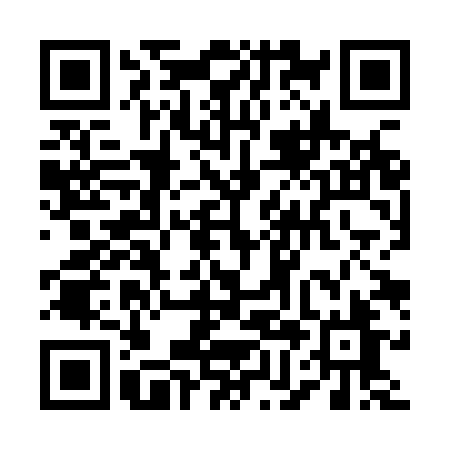 Ramadan times for Agnova, ItalyMon 11 Mar 2024 - Wed 10 Apr 2024High Latitude Method: Angle Based RulePrayer Calculation Method: Muslim World LeagueAsar Calculation Method: HanafiPrayer times provided by https://www.salahtimes.comDateDayFajrSuhurSunriseDhuhrAsrIftarMaghribIsha11Mon4:504:506:2412:164:216:086:087:3612Tue4:494:496:2312:164:226:096:097:3813Wed4:474:476:2112:154:236:106:107:3914Thu4:454:456:1912:154:246:126:127:4015Fri4:434:436:1712:154:256:136:137:4116Sat4:414:416:1612:144:266:146:147:4317Sun4:404:406:1412:144:266:156:157:4418Mon4:384:386:1212:144:276:166:167:4519Tue4:364:366:1012:144:286:176:177:4720Wed4:344:346:0912:134:296:196:197:4821Thu4:324:326:0712:134:306:206:207:4922Fri4:304:306:0512:134:316:216:217:5023Sat4:284:286:0312:124:326:226:227:5224Sun4:264:266:0212:124:336:236:237:5325Mon4:244:246:0012:124:346:246:247:5426Tue4:224:225:5812:114:346:256:257:5627Wed4:204:205:5612:114:356:276:277:5728Thu4:184:185:5512:114:366:286:287:5829Fri4:164:165:5312:114:376:296:298:0030Sat4:144:145:5112:104:386:306:308:0131Sun5:125:126:491:105:387:317:319:031Mon5:105:106:481:105:397:327:329:042Tue5:085:086:461:095:407:347:349:053Wed5:065:066:441:095:417:357:359:074Thu5:045:046:421:095:427:367:369:085Fri5:025:026:411:085:427:377:379:106Sat5:005:006:391:085:437:387:389:117Sun4:584:586:371:085:447:397:399:128Mon4:564:566:361:085:457:407:409:149Tue4:544:546:341:075:457:417:419:1510Wed4:524:526:321:075:467:437:439:17